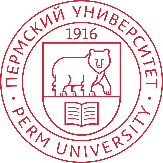 Министерство образования и науки РФПермский государственный национальный исследовательский университетФилософско – социологический факультетКафедра культурологии и социально-гуманитарных технологийИнформационное письмоПриглашаем Вас принять участие в VI научно – практической конференции студентов и учащихся «Мир науки и искусства», которая состоится 2 марта 2019 г. в г. Перми на базе Пермского государственного национального исследовательского университета. Основные направления работы конференции:Искусство в современном гуманитарном знании и образовании;История мировой и отечественной культуры (актуальные прочтения отдельных этапов и феноменов мирового искусства);Современные креативные индустрии; Современная художественная культура (музыка, изобразительное искусство, архитектура, театр, кино): феномены и этапы развития, тенденции развития;Молодежь и культура (молодежные арт-практики; молодые лидеры, креаторы в сфере культуры и творческих индустрий; молодежная культурная политика).Всем участникам и научным руководителям выдаются сертификаты участников Конференции ФСФ ПГНИУ.Участие в конференции возможно в двух форматах (на выбор участника):- Доклад на конференции- Доклад на конференции + публикация в сборникеПо итогам конференции планируется издание сборника. Тезисы и статьи участников будут опубликованы в виде сборника с присвоением ISBN.  Сборник будет зарегистрирован во ФГУП НТЦ «Информрегистр» и размещен в научной электронной библиотеке ELibrary.ru (РИНЦ), а также на сайтах Пермского государственного национального исследовательского университета. К публикации принимаются статьи, оформленные по правилам (См. Приложение 3). Редколлегия оставляет за собой право отбора материалов. Адрес предоставления заявок:E-mail: mirnaucki@yandex.ru (для Кузнецовой Н.С.)Сроки представления заявок до 01 февраля 2019 г.Сроки представления статей до 10 февраля 2019 г.Положение о Конференции и форма заявки представлены в Приложениях (Приложение 1, 2). Требования к оформлению публикаций. (Приложение 3).Группа конференции в ВК: https://vk.com/mirnauckiПриложение 1Заявкана участие в региональной научно-практической конференции студентов и учащихся: «Мир науки и искусства»Дата ________________Наименование учебного заведения __________________________________________________Приложение 2Министерство образования и науки РФПермский государственный национальный исследовательский университетФилософско – социологический факультетКафедра культурологии и социально-гуманитарных технологийПоложение о научно – практической конференции студентов и учащихсяОбщие положенияНастоящее положение определяет порядок организации и проведения Региональной научно – практической конференции студентов и учащихся «Мир науки и искусства» (Далее – Конференция)Задачи Конференции:Привлечение студентов и учащихся к творческой, исследовательской и проектной деятельности в гуманитарных наукахРазвитие умений самостоятельно ставить и решать задачи исследовательского и поискового характера. Общественное признание результатов учебно – исследовательской деятельности. Создание коммуникативных связей между различными образовательными учреждениями общего, высшего образования. Участники конференцииУчастниками конференции могут быть учащиеся 9-11 классов образовательных учреждений г. Перми и Пермского края, студенты (бакалавры и магистры) вузов Пермского краяУчастники конференции:представляют в Оргкомитет заявку на участие в конференции (Приложение 1);выступают с докладом на конференции (в секционном заседании);представляют материалы для публикации (Приложение 3); принимают участие в подведении итогов конференции.В Конференции участвуют как отдельные авторы-исследователи, так и авторские коллективы.Порядок участия и предоставления работУчастники представляют в адрес оргкомитета конференции заявку на участие. Конференция предусматривает выступления участников с результатами собственной исследовательской работы и творческой деятельности на пленарных и секционных заседаниях.Регламент выступления участников Конференции предусматривает публичную защиту научно-исследовательской работы (продолжительность - до 5 мин.) и дискуссии (до 5 мин.). Приложение 3Правила оформления публикацииНАЗВАНИЕ ПУБЛИКАЦИИФамилия Имя ОтчествоНазвание организации, школы;для обучающихся в школе - ступень обучения (класс), 
для обучающихся в высшей школе – ступень обучения (бакалавриат, магистратура), курс, направление подготовки (специальность); e-mail; телефон.Аннотация (не менее 500 знаков с пробелами, 6-7 строк).Ключевые слова: до 10 ключевых слов.Обратите внимание: название публикации, ФИО, название организации или школы, ступень обучения, курс, направление подготовки (специальность), аннотация и ключевые слова должны быть на русском и далее на английском языке! Строго обязательно!Основной текст объемом от 5 до 10 страниц (до 25000 знаков с пробелами). Формат А4; выравнивание по ширине; шрифт Times New Roman - 14 пт; Microsoft Word; поля: верхние и нижние – 2,5 см, боковые - 2 см; красная строка - 1 см; междустрочный интервал - 1,5.Таблицы должны сопровождаться заголовком вида «Таблица 1. Название таблицы». Слова в таблицах должны быть написаны полностью. В конце заголовков и ячеек таблицы точка не ставится.Рисунки должны быть размещены в тексте статьи в виде внедренных объектов. Под рисунками должны располагаться подписи типа «Рис. 1. Название рисунка». В конце всех заголовков и подписей к рисункам точка не ставится.Формулы выполняются в редакторе формул Microsoft Word Equation, версия 3.0 и ниже.Ссылки нумеруются по ходу текста. Номера ссылок указываются в квадратных скобках [1]. Если для оформления цитаты требуется указать номер страницы источника, то, кроме номера ссылки, в тексте внутри скобок ставится номер страницы. Например: [3, с. 25].За основным текстом помещается перечень ссылок на языке оригинала в порядке встречаемости в тексте с полными библиографическими данными, включая фамилию и инициалы автора, название работы, город, издательство, год издания, диапазон (в журналах и сборниках) или общее количество страниц (в монографиях). Пример:Библиографический список1. Гаврилов Э.П. Комментарий к закону об авторском и смежных правах. З-е изд., перераб. и доп. М.: Экзамен, 2003. – 120 с.2. Мильчин А.Э., Чельцова Л.К. Справочник издателя и автора. М.: ОЛМА-Пресс, 2003. – 201 с.3. Head H., Holmes G. Sensory Disturbances from Cerebral Lesions // Brain. 1911–1912. Vol. 34. P. 100 – 110.4. Энциклопедия информациологии: учеб. пособие /авт. и сост. И.И.Юзвишин; под ред. А.М.Прохорова. М.: Информациология, 2000. – 356 с.5. Шлюпер Е.В. Редакторский анализ как система // Исследования и материалы. М.: Мир, 1994. С.72-78.6. Маршак С.Я. В начале жизни // Новый мир. 1960. №1. С. 97-150.7. Паустовский К.Г. Золотая роза // Собрание сочинений в 7 т. М., 1967. Т. 3. С. 287-327.8. Международная арбитражная и судебная практика URL: http://undark.org/article/mind-machine-medicine-militaristic-healthcare (дата обращения: 20.04.2010).9. Свинцов В.И. Логические основы редактирования текста: дис. … д-ра филол. наук. М., 1977. – 320 с.Тема работыФ.И.О. участникаФ.И.О. научного руководителя, должностьТелефон участникаЭлектронный адрес участникаДомашний адрес участникаТелефон руководителяЭлектронный адрес руководителя